Maroslelei Növényvédelmi Észlelési Rendszer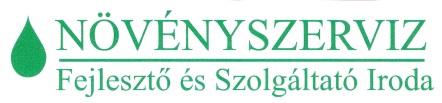 Működtető: Csordás Csaba egyéni vállalkozóCsapdák fogási adatai.2022. 2. félév                     jelölések:  +:kapszulák cseréje,   N:  nem lehetett leolvasni (a következő adat halmozott érték), M: megsemmisült, §: nincs csere                                              *: fokhagyma pillangó rajzásának adata sátor csapdával  -                                                  Munkánkhoz az MTA ATK Növényvédelmi Intézetének Csalomon típusú csapdáit használjuk.Dátum:07.19.07.26.+08.02.08.09.08.16.08.23.+08.30.09.06.09.13.09.20.+09.27.10.04.10.11.10.18.+10.25.Almamoly69685654806424149200000Szilvamoly78119632669201551784604Keleti gyümölcsmoly921264417916131134019323514100Barackmoly71311831285818863063Tarka szőlőmoly000022301000000Gyapottok bagolylepke11181181774013434000Cseresznyelégy--------------- Nyugati dióburok-   fúrólégy17129452000000000Poloskaszagú szilvadarázs---------------Vadgesztenyelevél-aknázómoly-Maroslele501331548537174246314274200Vadgesztenyelevél-aknázómoly- HMVhely41941017412143137221745000S. f. buxusmoly002700000002510Fokhagyma pillangó*0--------------